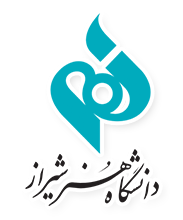 به نام خداطرح تحقيق (پروپوزال) پروژۀ نهایی کارشـناسـی پیـوستـۀ مـعمـاری داخــلیتکمیل توسط دانشجوشورای محترم گروه معماری داخلیبا سلام: بدینوسیله اینجانب ........................................دانشجوی کارشناسی رشته معماری داخلی به شماره دانشجویی ............................... عنوان پیشنهادی خود را با آگاهی کامل از ضوابط انجام پروژه پايانی و توافق قبلی با استاد محترم راهنما برحسب علاقه بشرح زیر اعلام می نمایم.تکمیل توسط دانشجوبررسی و تکمیل توسط استاد راهنمانظر شورای گروه معماری داخلیاصلاحات مورد نیاز:طرح پیشنهادی پروژه نهایی (پیوست این فرم) در جلسه مورخ ................................... شورای گروه معماری داخلی مطرح و به تصویب رسید.               امضای مدیر گروه:  الف) مساله و اهداف طرح:............................................................................................................................................................................................................................................................................................................................................................................................................................................................................................................................................................................................................................................................................................................................................................................................................................................................................................................................................................................................................................................................................................................................................................................................................................................................................................................................................................................................................................................................ب)  اهميت و ضرورت انجام پروژه:..................................................................................................................................................................................................................................................................................................................................................................................................................................................................................................................................................................................................................................................................................................................................................................................................................................................................................................................................................................................................................................................................................................................................................................................................................ج)  پیشینه طرح و نمونه های موردی:..................................................................................................................................................................................................................................................................................................................................................................................................................................................................................................................................................................................................................................................................................................................................................................................................................................................................................................................................................................................................................................................................................................................................................................................................................د) منابع و مأخذ در دسترس (کتب و مقالات) با روش APA:..................................................................................................................................................................................................................................................................................................................................................................................................................................................................................................................................................................................................................................................................................................................................................................................................................................................................................................................................................................................................................................................................................................................................................................................................................ه) جدول زمانبندي و مراحل انجام پروژه: